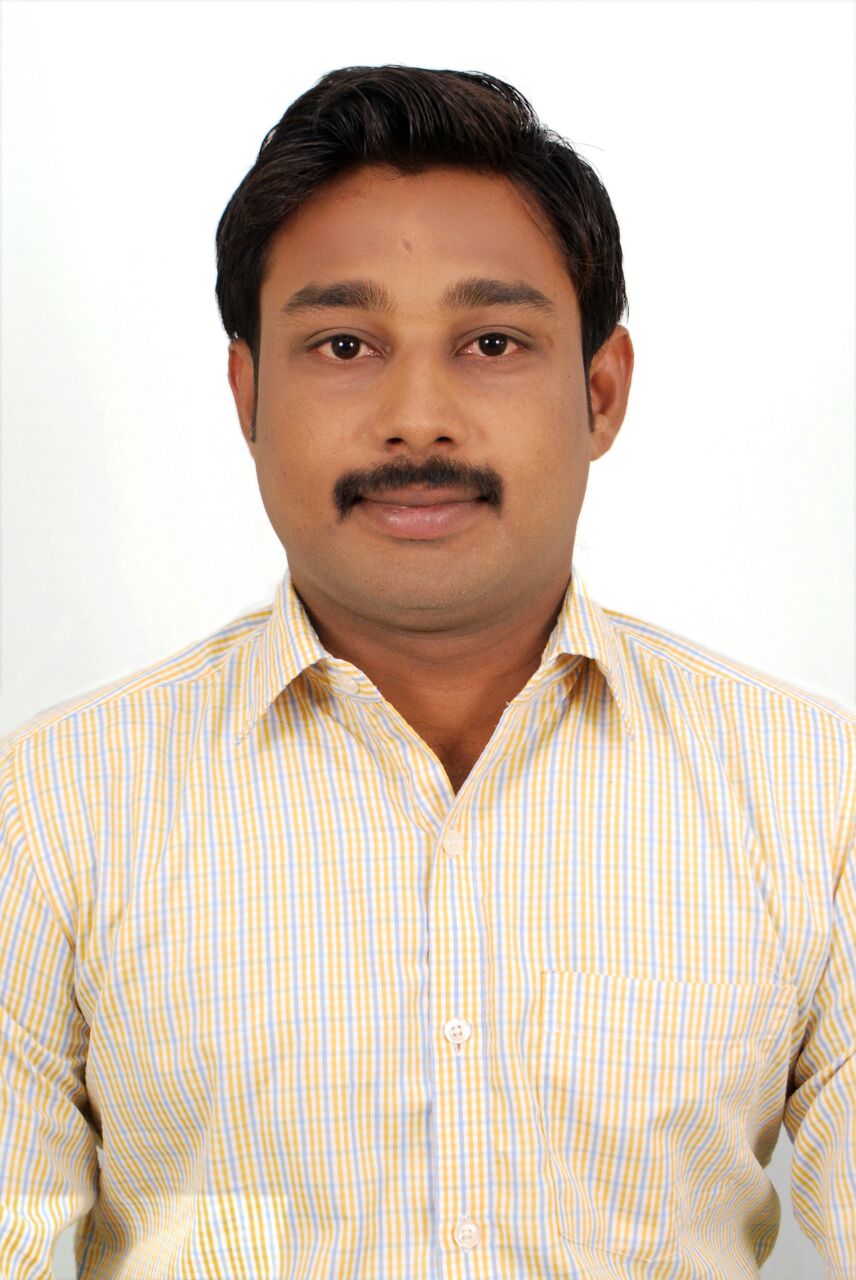 PRAVEEN.E-mail:   Praveen.373984@2freemail.com OBJECTIVE:The utilization of my God gifted wide range of knowledge and other modern skills for the excellence of the organization with finesse and fidelity in a whimsical and opportune manner. PROFESSIONAL EXPERIENCE: 	I have 4 and half year’s experience in the field of fabrication, erection and assembly as a PIPELINE SUPERVISOR also I have experience as a NDT Technician in the refineries in oil and gas plants. Company Name		: FORD INDIA PVT LTD., TN.Contractor Name	: Vamana Engineering works        Job Profile		: Plant Engineering Department (Pipeline Supervisor)      Duration			: March 2015 to August 2017RESPONSIBILITIES AND DUTIES:Receives instructions from direct supervisor to accomplish the maintenance requirements of Plant operating facility.Review and familiar with approved latest Isometric Drawings and pipe support drawings. Understands SOW of minor project work, checking site dimensions, assessing material, too land equipment requirements, establishing method and time installation as required by other maintenance section.Co ordinate with piping and NDT contractor for NDT inspection, Follow up with NDT inspector for NDT result and reviewed and also proceed correction if necessary. Performing visual inspection and request for NDT as per the NDT planFollow up and monitor the flange protection during welding and spool erection, orientation of the spool as per the isometric drawing. Review the test pack documents such as marked up P&ID with test limit and verify attached isometric drawings within the test limit marked up in the P&ID, pipe support drawings, weld traceability and relevant inspection reports/records. Assist Machinist to maintain metal cutting machine tools and other machine shop equipments. For making or modification of parts of equipment/ machinery as required by other maintenance Section.Encompassing the direct supervision or welders and fabricators in their performance of Installation, maintenance and repairs to small and large bore pipe work, pressure vessels and Structural steel work in plant.Knowledge in ASME Standards such as ASME B31.3, ASME SEC V and ASME SEC VIII Div.1.In work process may keep up 5S roles.Ensure that workforce perform their duties in compliance to company HSE regulations,Permit to work system requirements when on site and encourage the work group to writeNear missing reports Familiarize & maintain proper and continuous knowledge of companiesHSE procedures, rules and regulations.Company Name	: M/S. FISHER PUMPS (P) LTD, T.N.Job Profile		:  Production Department (Water pipeline supervisor) Duration		:  June 2013 to Feb 2015   RESPONSIBILITIES AND DUTIES:Maintain the treatment plant systems.Inspect service and repair components of the RO plant including water intakes, pipes, water storage vessels, chemical treatment equipment controls, circulation pumps, boilers, heat exchangers and valves.Establish preventative maintenance schedules.Develops the production machines (safety system, organize the working hours and periodic checking). Prepare work orders for servicing and repairs. Conduct regular inspections of the physical plant. Provide reports to Site ManagerEnsure records are maintained.SHUTDOWN EXPERIENCE:1). GURU GOBIND SINGH REFINERY (HPCL MITTAL ENERGY LTD) at Bathinda Punjab as a      Multi Technician (UTG, MPI, DPI)2). Hindustan Petroleum Corporation Limited (HPCL) in MUMBAI Multi Technician (UTG, MPI, DPI)3). RANE TRW, TRICHY (MPT Technician- CRACK DETECTION)RESPONSIBILITIES :Conducting Magnetic Particle Testing on Pipes, Tubes & plates on Bevel faces and Final Weld     and also Piping Joints like Threadolet joints, Fillet joints and Structural Welds. As per Clients & Project requirements.Liquid penetrant testing on Cut bevels in Piping and defect verification of repair excavated areas on both ferrous materials by visible methods.Conducting Ultrasonic inspection of Plates for Lamination checking, Weld scanning, Clad surface checking on Pipes & Tubes.Conduct the Thickness survey testing on boiler tubes, coils on Thermal Power plants & Refineries equipments.Preparation of NDT Reports as per ASME Standards, Codes & Clients requirements. Managing & Leading the entire Team throughout the process.TECHNICAL QUALIFICATION:   ASNT Level II - Validity up to November 2018Ultrasonic Testing (UT)Radiographic Testing (RT)Magnetic Particle Testing (MPT)Penetrant Testing (PT)Visual  Testing (VT)Radiography Film Interpretation Testing(RTFI)SOFTWARE SKILLS: Basics ofC,C++, Ms office, Auto CADD, Pro-E, AnsysSTRENGTH:Leadership quality Versatile person  Quick LearnerEDUCATION QUALIFICATION: B.E.: Nov 2009 to Apr 2013   (Bachelor of Engineering in Mechanical) Percentage: 67.02%IMAYAM College Of Engineering, TrichyH.S.C:  May 2007 to Apr 2009                                   St John's Hr Sec School, Irungalur, Trichy.  Percentage: 66%S.S.L.C: Mar 2007 to  Apr 2008St. Xavier Hr Sec School, Purathakudi, Trichy, Percentage: 76.6%PERSONAL DETAILS:Date of Birth			:	27th DEC 1991Marital Status		:	SingleNationality			:	IndianLanguages Known		:	English, Tamil.Visa Status			:	Visit visa (Valid Until 29 Dec 2017)DECLARATIONI hereby declare that the information furnished above is true to the best of my knowledge.